БОЙОРОҠ                                    РАСПОРЯЖЕНИЕ«21»  март  2016 й.                  № 3                                       «21» марта  2016г.О введении ограничения движения грузового автотранспорта, всех форм собственности по дорогам и улицам сельского поселения Трунтаишевский сельсовет в период весенней распутицы 2016 года.          В соответствии со ст. 30 Федерального закона от 8 ноября 2007 года № 257-ФЗ «Об автомобильных дорогах и о дорожной деятельности в Российской Федерации и о внесении изменений в отдельные законодательные акты Российской Федерации», статьей 15 Федерального закона от 6 октября 2003 года № 131-ФЗ «Об общих принципах организации местного самоуправления в Российской Федерации», п. 5 ст. 3 Устава сельского поселения Трунтаишевский сельсовет муниципального района Альшеевский район Республики Башкортостан, в целях обеспечения сохранности автомобильных дорог общего пользования местного значения  в сельском поселении Трунтаишевский сельсовет в период весенней распутицы 2016 года:1. Ввести с 1 апреля  по 30 апреля 2016 года временное ограничение движения транспортных средств с превышением временно установленных предельно допустимых нагрузок на оси по автомобильным дорогам общего пользования местного значения муниципального района Альшеевский район Республики Башкортостан (далее-временное ограничение движения в весенний период).2. Действие п. 1 настоящего распоряжения не распространяется на механические автотранспортные средства МТЗ-80, МТЗ-82 и Т-40, транспортные средства, используемые при строительстве, ремонте и содержании автомобильных дорог сельского поселения, а также транспортные средства, используемые для перевозок:продуктов  питания (кроме пива и винно-водочных изделий); пассажиров; международные перевозки грузов;транспортные средства федеральных органов исполнительной власти, в которых федеральным законом предусмотрена военная служба;семенного фонда, удобрений, гербицидов;кормов для скота и птицы; почты и почтовых грузов; горюче-смазочных материалов для сельхозтоваропроизводителей на проведение весенне-полевых работ, сжиженного газа для бытового потребления населения; топочного мазута, печного топлива, угля; лекарственных средств; грузов, необходимых для обеспечения жизнедеятельности; грузов, необходимых для предотвращения и ликвидации последствий чрезвычайных ситуаций.3. Рекомендовать руководителям предприятий, учреждений и организаций, независимо от ведомственной принадлежности организационно-правовых форм, в срок до 1 апреля 2016 года обеспечить завоз на время распутицы необходимого количества строительных материалов, оборудования, товаров для торгующих организаций и других видов грузов.4. Обнародовать настоящее распоряжение в установленном порядке в соответствии с Уставом администрации сельского поселения Трунтаишевский сельсовет.5. Контроль за исполнением данного распоряжения оставляю за собой.Глава сельского поселения                                      Х.А.ЛутфурахмановБАШҠОРТОСТАН РЕСПУБЛИКАҺЫӘЛШӘЙ РАЙОНЫМУНИЦИПАЛЬ РАЙОНЫНЫҢТОРОНТАЙЫШ АУЫЛ СОВЕТЫАУЫЛ БИЛӘМӘҺЕХАКИМИӘТЕ(БАШҠОРТОСТАН РЕСПУБЛИКАҺЫӘЛШӘЙ РАЙОНЫТОРОНТАЙЫШ  АУЫЛ СОВЕТЫ)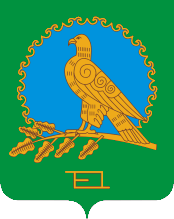           АДМИНИСТРАЦИЯСЕЛЬСКОГО ПОСЕЛЕНИЯТРУНТАИШЕВСКИЙ  СЕЛЬСОВЕТМУНИЦИПАЛЬНОГО РАЙОНААЛЬШЕЕВСКИЙ РАЙОНРЕСПУБЛИКИ БАШКОРТОСТАН(ТРУНТАИШЕВСКИЙ  СЕЛЬСОВЕТАЛЬШЕЕВСКОГО  РАЙОНАРЕСПУБЛИКИ БАШКОРТОСТАН)